Sioux Valley High School 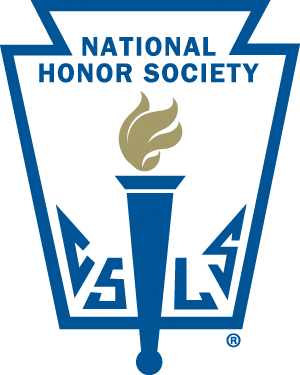 National Honor SocietyStudent Information FormPlease read the information below:Information must be typed into this form – found at  http://svs.k12.sd.us/    Do not be modest.  All information will be used by the Selection Committee.  Include items in which you have participated in during high school only.  Complete all sections and submit the necessary paperwork:  Character EssayNHS Project Proposal  Student Information form emailed to Mrs. Honomichl, NHS Advisor by 4:00 PM,  Friday, April 8, 2022cheryl.honomichl@k12.sd.us Late forms or incomplete forms will not be considered for membership.An invitation to become a member means that you have met the GPA criteria for consideration.  It does not guarantee selection to National Honor Society. Student Information:CATEGORY I:  CO-CURRICULAR AND EXTRA CURRICULAR ACTIVITESInclude clubs, teams, musical groups, etc.  **Please note that these will be checked for accuracy.  Please save the committee time by being as careful as you can about listing your activities.  Minimum of three required.  CATEGORY II:  LEADERSHIP POSITIONSList all elected or appointed leadership positions held in school, community or work activities.  Only those positions in which you were responsible for directing or motivating others should be included.  For example: student council; class or club officer; committee chairperson; team captain; newspaper editor; work area manager; or community leader.  A minimum of two is required.CATEGORY III:  SERVICE/VOLUNTEER ACTIVITIES (SCHOOL & COMMUNITY) These can be service projects and volunteer work done individually or with a group either in or out of school or done individually.  Generally speaking, service activities are those which are done for, or on behalf of others (not including family members) for which there is no compensation given or course credit received. The majority of the activities of the Sioux Valley National Honor Society are comprised of service/volunteer hours.  Due to this, preference is given to applicants with completed service/volunteer hours. However, service hours alone do not guarantee membership.CATEGORY III:  OTHER COMMUNITY ACTIVITIESList other community activities in which you have participated.  These should be any activities outside of school in which you have participated for the betterment of your community.  Please include a brief description of the activity.  For example:  church group, clubs sponsored outside of school, Boy or Girl Scouts, or community art endeavors.  **Generally these are activities that occur on a more regular basis.  Do not repeat participation in other activities if they are listed elsewhere on this form.  CATEGORY IV: RECOGNITION AND AWARDSList below any honors, awards, or recognition you have received that support your bid to be selected for National Honor Society i.e.  student of the quarter, athletic, fine arts, etc...   A minimum of two is required.CATEGORY V: WORK EXPERIENCEList below any job or work experience that was paid.  Please include a list of the number of hours spent on the job or activity and a brief description of what you have accomplished.  SIGNATURES:  Complete this section using the Draw feature in WORD or KAMI – ask for help if you need itTo the best of my knowledge, all the information on this document is correct and truthful._____________________________________________	________________Student Signature						Date_____________________________________________	________________Parent/Guardian Signature					Date_____________________________________________Parent/Guardian Printed or Typed Name
			                                                                                                             CATEGORY VI: CHARACTER:  Character Essay: Character is defined as “moral strength”.   There are six words that are considered the pillars of character: caring, citizenship, trustworthiness, fairness, respect and responsibility.  Type an essay (maximum of 500 words) describing in detail what makes you a person of character.  Your name must be typed at the top of your essay.  Submit essay with Student Information Form.NHS Project Proposal:  Sioux Valley National Honor Society is a student led organization that promotes service within our school and community.  As a member of NHS, service hours are required within the academic year.  In understanding the importance of service, please type an NHS project proposal for the upcoming academic year.  Projects can serve different purposes:  to promote school spirit, to have fun and enjoyment, to raise money for another organization, to connect with the community, or to bring awareness to an issue. Your name must be typed at the top of your proposal.  Submit proposal with Student Information Form. The proposal should be specific and include:  An introduction and purpose statementA detailed explanation of the proposal.  This would include who would benefit from the project, steps of implementation and timelines, individuals/groups that need to be contacted, possible upfront financial component, number of people needed to fulfill project, etc…Goals and intended outcomes of the projectFirst NameLast NameGraduation YearYearYearYearYearActivity9101112YearYearYearYearActivityPosition and ResponsibilityTyped Name ofAdult Supervisor andEmail address or phone number9101112ActivityPosition and ResponsibilityTyped Name ofAdult Supervisor andEmail address or phone numberYearYearYearYearDescription of ActivityHoursTyped Name ofAdult Supervisor andEmail address or phone number9101112Description of ActivityHoursTyped Name ofAdult Supervisor andEmail address or phone numberYearYearYearYearDescription of ActivityHours9101112Description of ActivityHoursYearYearYearYearGroup or ActivityRecognition or Award9101112Group or ActivityRecognition or AwardYearYearYearYearWork ExperienceDescriptionHours9101112Work ExperienceDescriptionHours